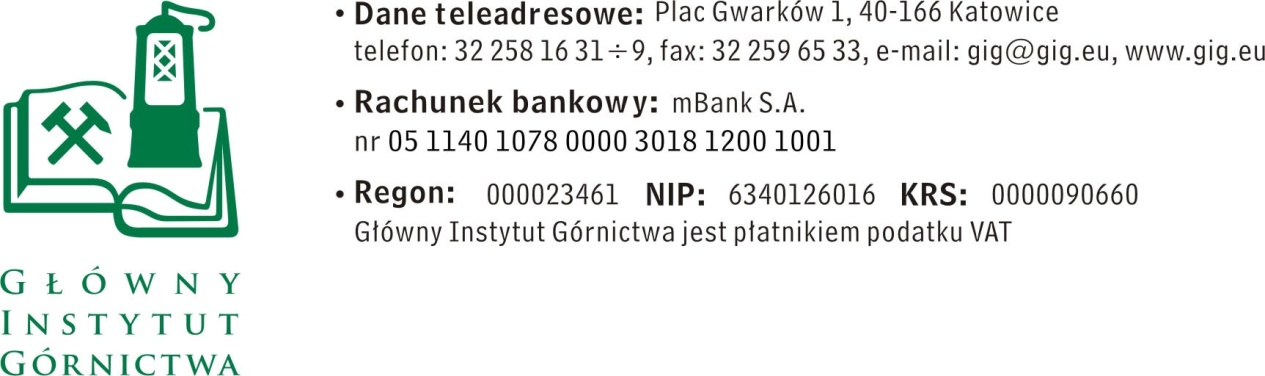  Nr sprawy: FZ-1/4612/SK/16					Katowice, dn. 17.10.2016 r.   Odpowiedź na pytanie do Zapytania ofertowegow postępowaniu nr FZ-1/4612/SK/16 na dostawę urządzenia wielofunkcyjnego. W związku z prowadzonym postępowaniem do Zamawiającego wpłynęło pytanie, na które Zamawijący podaje odpowiedź poniżej: PYTANIEDzień dobry,Proszę o informację czy dopuszczą Państwo urządzenie posiadające formaty wyjściowe plików: PDF/PDF o wysokim stopniu kompresji/Secure PDF, TIFF, JPEG, XPS? (bez PNG i RTF)ODPOWIEDŹ ZAMAWIAJĄCEGO: Zamawiający akceptuje urządzenie wielofunkcyjne bez PNG i RTF - wymagane formaty: PDF, JPG i TIFF.Zamawiający informuje, iż w związku z wprowadzeniem zmiany w opisie przedmiotu zamówienia,  przedłuża termin na składanie ofert do dnia 24.10.2016 r. do godz. 1000Z poważaniem 								     Kierownik Dział Handlowy                        mgr Monika Wallenburg 